Муниципальное бюджетное дошкольное образовательное учреждение "Детский сад № 353 г. Челябинска"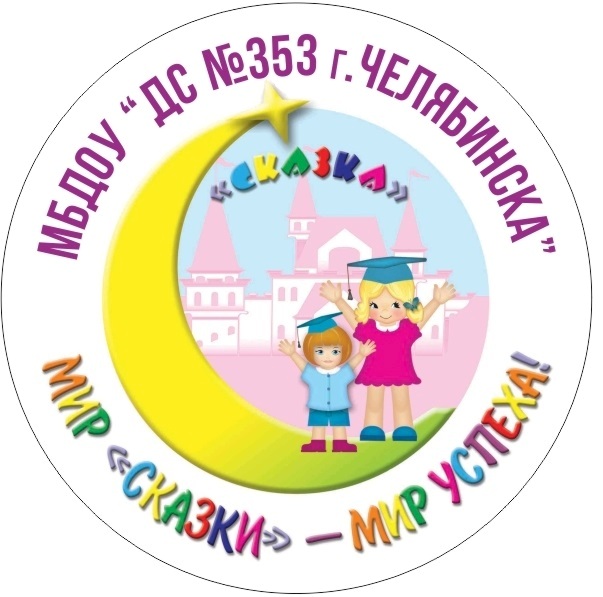 РАБОЧАЯ ПРОГРАММА ВОСПИТАТЕЛЯ образовательной области "Познавательное развитие: мир природы"Разработчики: Савенкова Татьяна Юрьевна 2020СодержаниеЦЕЛЕВОЙ РАЗДЕЛ. Пояснительная записка Данная рабочая программа является нормативно - управленческим документом образовательного учреждения, характеризующей систему организации образовательной деятельности педагога в рамках образовательной области «Познавательное развитие»Рабочая программа построена на основе учёта конкретных условий, образовательных потребностей и особенностей развития детей дошкольного возраста. Создание индивидуальной педагогической модели образования осуществляется в соответствии с требованиями федеральных государственных образовательных стандартов дошкольного образования.Нормативно-правовую основу для разработки рабочей программы образовательной области «Познавательное развитие» составляют:Конституция РФ, ст. 43,72.Конвенция о правах ребенка (1989 г.)Типовое положение о ДОУ.Устав ДОУ.Образовательная программа дошкольного образовательного учрежденияЗакон об образовании 2013 - федеральный закон от 29.12.2012 N 273-ФЗ "Об образовании в Российской Федерации"​ Приказ МОиН РФ «Об утверждении федерального государственного образовательного стандарта дошкольного образования» от 17 октября 2013 г. №1155Приказ Министерства образования и науки Российской Федерации от 30 августа 2013 г. № 1014 «Об утверждении порядка организации и осуществления образовательной деятельности по основным общеобразовательным программам - образовательным программам дошкольного образования»Постановление Главного государственного санитарного врача РФ от 15 мая 2013 г. N 26"Об утверждении СанПиН 2.4.1.3049-13 "Санитарно-эпидемиологические требования к устройству, содержанию и организации режима работы дошкольных образовательных организаций"Познание – воспроизведение в сознании (индивидуальном и коллективном) характеристик объективной реальности. Познавательное развитие - одно из важных направлений в работе с детьми дошкольного возраста.Закон «Об образовании в РФ» от 27 декабря 2012 г. №273 выделяет основные ориентиры обновления содержания образования в рамках дошкольного учреждения. Она дает ориентировку на личностное своеобразие каждого ребенка, на развитие способностей каждого человека, расширение кругозора ребенка, преобразование предметной среды, обеспечение самостоятельной и совместной деятельности детей в соответствии с их желаниями и склонностями.	Согласно ФГОС дошкольного образования от 17 октября 2013 г. познавательное развитие предполагает развитие интересов детей, любознательности и познавательной мотивации; формирование познавательных действий, становление сознания; развитие воображения и творческой активности; формирование первичных представлений о себе, других людях, объектах окружающего мира, о свойствах и отношениях объектов окружающего мира (форме, цвете, размере, материале, звучании, ритме, темпе, количестве, числе, части и целом, пространстве и времени, движении и покое, причинах и следствиях и др.).. Принципы и подходы к формированию рабочей программы Достижению целей и задач рабочей программы активно содействуют такие подходы к его изучению, как культурологический, познавательно-коммуникативный,информационный, деятельностный. В русле этих подходов был произведён отбор содержания материала, его структурирование, выбраны перспективные принципы организации содержания рабочей программы. Актуальными при работе с детьми являются принципы:-​ принцип гуманизациии педагогического процесса - определяющий приоритет не передачи знаний, умений, а развитие самой возможности приобретать знания и умения и использовать их в жизни;-​ принцип развивающего обучения — способствующий не только осмыслению приобретаемых знаний, но и развитию психических процессов, связанных с восприятием, памятью, вниманием, речью, мышлением, а также волевых и эмоциональных процессов, что в итоге обеспечивает развитие личности ребёнка в целом;-​ принцип индивидуального подхода –предусматривающий организацию обучения на основе глубокого знания индивидуальных способностей ребёнка, создание условий для активной познавательной деятельности всех детей группы и каждого ребёнка в отдельности;-​ принцип воспитывающего обучения - отражающий необходимость обеспечения в учебном процессе благоприятных условий воспитания ребенка, его отношение к жизни, к знаниям, к самому себе;-​ принцип научности обучения и его доступности – означающий, что у детей дошкольного возраста формируются элементарные, но по сути научные, достоверные знания. Представления об окружающей действительности даются детям в таком объеме и на таком уровне конкретности и обобщенности, чтобы это было им доступно, и чтобы эти знания не искажали содержанияПознавательное развитие естественно связывают с процессом учения, характер которого состоит в направленности на развитие и саморазвитие субъекта в процессе активного познания окружающей действительности. Отсюда основным механизмом развивающего обучения является диалог. Диалоговые ситуации классифицируются следующим образом: педагог-ребенок, ребенок-ребенок, ребенок-группа детей, ребенок-родители. Диалогичность в процессе обучения создает условия для проявления познавательной активности детей. Именно в диалоге ребенок высказывает свое мнение, свою точку зрения, которые выслушиваются и принимаются педагогом.Тактика активизации познавательной деятельности детей в процессе обучения может быть реализована путем создания проблемной ситуации. В основе инновационных методик, используемых в обучении дошкольников, лежит идея проблематизации содержания социокультурного опыта (В.Т.Кудрявцев, В.А.Петровский, А.Н.Поддьяков). В дошкольном обучении в качестве объектов, ситуаций для проблематизации можно выбирать новые ситуации для детей, а также – учить видеть необычное в уже известном (А.Н.Подьяков).Одним из принципов ФГОС дошкольного образования является построение образовательного процесса на адекватных возрасту формах работы с детьми. Основной формой работы с детьми дошкольного возраста и ведущим видом деятельности для них является игра . Игра в дошкольном детстве существует как особая деятельность и форма организации жизнедеятельности. Именно игра позволяет построить адекватную особенностям дошкольников систему обучения, именно игра обеспечивает особенности и вариативность дошкольного воспитания, связанные с культурным развитием ребенка.В процессе познания формируются фундаментальные представления о мире; появляются новые способы познания и познавательные интересы; происходит эмоционально-чувственное постижение окружающей действительности. Эмоции называют центральной психической функцией дошкольного периода развития. Следовательно, познавательное содержание должно быть эмоционально окрашенным, находить эмоциональный отклик и быть интересным ребёнку.Познавательное развитие ребенка дошкольного возраста тесно связано с формированием мотивов обучения. Процесс познания окружающей действительности должен побуждаться адекватными мотивами. На протяжении дошкольного возраста при правильной организации обучения познавательное отношение к действительности характеризуется переходом от игровой, практической деятельности к интеллектуальной, характеризующейся познавательными мотивами.Существенным показателем развития ребенка является овладение им различными знаниями, развитие у него представлений об окружающем. При определении уровня овладения знаниями важно отметить две основные характеристики:а) получение детьми различных знаний (развитие представлений ребенка о себе самом и разных сферах окружающей действительности: природе, человеческих отношениях);б) освоение способов их получения (развитие у ребенка умения слушать взрослого, отвечать на вопросы и задавать их, самостоятельно экспериментировать с действительностью).Полноценное познавательное развитие подразумевает объединение усилий взрослых (педагогов и родителей), окружающих ребенка. Соблюдение принципа развивающего обучения, решение образовательных задач в совместной деятельности взрослого и ребёнка обеспечивают формирование у дошкольника качеств, необходимых для овладения учебной деятельностью – любознательности, инициативности, самостоятельности, произвольности и др.Характеристика возрастных особенностей воспитанников В дошкольном детстве (от 3 до 7 лет) складывается потенциал для дальнейшего познавательного развития ребенка.Мир не только устойчив в восприятии ребенка, но и может выступать как релятивный (все можно всем); складывающийся в предшествующий период развития условный план действия воплощается в элементах образного мышления, воспроизводящего и творческого продуктивного воображения; формируются основы символической функции сознания, развиваются сенсорные и интеллектуальные способности. К концу периода ребенок начинает ставить себя на место другого человека: смотреть на происходящее с позиций других и понимать мотивы их действий; самостоятельно строить образ будущего результата продуктивного действия. В отличие от ребенка раннего возраста, который способен лишь к элементарному различению таких сфер действительности, как природный и рукотворный мир, "другие люди" и "Я сам", к концу дошкольного возраста формируются представления о различных сторонах каждой из этих сфер. Зарождается оценка и самооценка.К 7 годам формируются предпосылки для успешного перехода на следующую ступень образования. На основе детской любознательности впоследствии формируется интерес к учению; развитие познавательных способностей послужит основой для формирования теоретического мышления; умение общаться со взрослыми и сверстниками позволит ребенку перейти к учебному сотрудничеству; развитие произвольности даст возможность преодолевать трудности при решении учебных задач, овладению элементами специальных языков, характерных для отдельных видов деятельности, станет основой усвоения различных предметов в школе (музыка, математика и т. п.).3.2. Планируемые результаты освоения программы по образовательной области «Познание: мир природы» В соответствии с ФГОС дошкольного образования к целевым ориентирам образовательной области «Познавательное развитие» относятся следующие социально-нормативные возрастные характеристики возможных достижений ребёнка:Целевые ориентиры на этапе завершения дошкольного образования:-​ ребёнок овладевает основными культурными способами деятельности, проявляет инициативу и самостоятельность в разных видах деятельности - игре, общении, познавательно-исследовательской деятельности, конструировании и др.; способен выбирать себе род занятий, участников по совместной деятельности;-​ ребёнок обладает установкой положительного отношения к миру, к разным видам труда, другим людям и самому себе, обладает чувством собственного достоинства; активно взаимодействует со сверстниками и взрослыми, участвует в совместных играх.-​ ребёнок проявляет любознательность, задаёт вопросы взрослым и сверстникам, интересуется причинно-следственными связями, пытается самостоятельно придумывать объяснения явлениям природы и поступкам людей; склонен наблюдать, экспериментировать. Обладает начальными знаниями о себе, о природном и социальном мире, в котором он живёт; знаком с произведениями детской литературы, обладает элементарными представлениями из области живой природы, естествознания, математики, истории и т.п.; ребёнок способен к принятию собственных решений, опираясь на свои знания и умения в различных видах деятельности.Промежуточные планируемые результаты3 – 4 годаФормирование целостной картины мира, расширение кругозора детей:​ имеет представления о предметах ближайшего окружения, их функциональном  назначении;​ группирует и классифицирует предметы, выделяя признаки предметов (цвет, форма, материал);​ называет названия растений, животных, особенности их внешнего вида, условий  существования, поведения;​ способен устанавливать элементарные причинно-следственные зависимости между явлениями живой и неживой природы.4 – 5 летФормирование целостной картины мира, расширение кругозора детей:​ имеет представления о предметах ближайшего окружения, их назначении, признаках;​ проявляют интерес к незнакомым предметам и явлениям;​ имеет представления о многообразии растений, животных, особенностях их внешнего вида, условий существования, поведения;​ способен устанавливать элементарные причинно-следственные зависимости между явлениями живой и неживой природы.5 – 6 летФормирование целостной картины мира, расширение кругозора детей:​ имеет представления о живой и неживой природе, культуре быта, рукотворном мире, своем городе, стране;​ классифицирует предметы, объекты природы, обобщая их по определённым признакам;​ называет времена года, отмечает их особенности, элементарные причинно-следственные зависимости между явлениями природы и состоянием объектов природы и окружающей среды, взаимодействии человека с природой в разное время года;​ знает и стремится выполнять некоторые правила с правилами поведения в природе.6 – 7 летФормирование целостной картины мира, расширение кругозора детей:​ имеет представления о живой и неживой природе, культуре быта, рукотворном мире, своем городе, стране;​ выбирает и группирует предметы окружающего мира в соответствии с познавательной задачей;​ устанавливает элементарные причинно-следственные связи между природными явлениями;​ использует наглядные модели и символические средства (планы, схемы, цвета) для познания окружающего мира;​ знает правила поведения в природе и соблюдает их.Задачи рабочей программы «Познавательное развитие: мир природы» Развивать детскую любознательность, познавательную мотивацию;Способствовать становлению сознания, первичных представлений о себе, других людях, объектах окружающего мира, о свойствах и отношениях объектов окружающего мира (форме, цвете, размере, материале, звучании, ритме, темпе, количестве, числе, части и целом, пространстве и времени, движении и покое, причинах и следствиях и др.),Содействовать формированию познавательно-исследовательских действий;Развивать воображение и творческую активность;Воспитывать позитивное эмоционально-ценностное отношение к малой родине и Отечеству, социокультурным ценностям нашего народа, отечественным традициями праздникам,Расширять круг представлений о планете Земля как общем доме людей, об особенностях её природы, многообразии стран и народов мира.Конкретизация задач по возрастам:3-4 годаСоздавать условия для накопления представлений о предметах ближайшего окружения, их функциональном назначении.Развивать умения группировать и классифицировать предметы, выделяя признаки предметов (цвет, форма, материал).Побуждать давать названия растений, животных, выделять особенности их внешнего вида, условий существования, поведения.Направлять действия детей на установление элементарных причинно-следственных связей и зависимостей между явлениями живой и неживой природы.4-5 летОбогащать представления о предметах ближайшего окружения, их назначении, признаках.Привлекать внимание к незнакомым предметам и явлениям.Создавать условия для расширения представлений о многообразии растений, животных, особенностях их внешнего вида, условий существования, поведения.Побуждать к установлению элементарных причинно-следственных связей и зависимостей между явлениями живой и неживой природы.5-6 летРасширять представления о живой и неживой природе, культуре быта, рукотворном мире, своем городе, стране;Побуждать к выполнению действий классификации и обобщению предметов, объектов природы, обобщая их по определённым признакам.Поддерживать интерес к особенностям времен года, установлению элементарных причинно-следственных зависимостей между явлениями природы и состоянием объектов природы и окружающей среды, взаимодействию человека с природой в разное время года.Знакомить с правилами поведения в природе, побуждать выполнять их.6-7 летОбогащать представления о живой и неживой природе, культуре быта, рукотворном мире, своем городе, стране;Способствовать осознанному отбору и группировке предметы окружающего мира в соответствии с познавательной задачей.Направлять действия детей на установление элементарных причинно-следственных связей между природными явлениями.Поддерживать инициативу в использовании наглядных моделей и символических средств (планы, схемы, цвета) для познания окружающего мира.Продолжать знакомить с правилами поведения в природе и поощрять их соблюдение.СОДЕРЖАТЕЛЬНЫЙ РАЗДЕЛ Образовательная деятельность по образовательной деятельности «Познание: мир природы» Комплексно-тематическая модельКомплексно–тематический принцип образовательного процесса определяется Научной концепцией дошкольного образования (под ред. В. И. Слободчикова, 2005 год) как основополагающий принцип для структурирования содержания образования дошкольников 5. Авторы поясняют, что «…тема как сообщаемое знание о какой-либо сфере деятельности, представлено в эмоционально-образной, а не абстрактно-логической форме». Темы придают системность и культуросообразность образовательному процессу. Реализация темы в комплексе разных видов деятельности (в игре, рисовании, конструировании и др.) призывает взрослого к более свободной позиции – позиции партнера, а не учителя.В основу организации образовательных содержаний ставится тема, которая выступает как сообщаемое знание и представляется в эмоционально-образной форме. Реализация темы в разных видах детской деятельности («проживание» ее ребенком) вынуждает взрослого к выбору более свободной позиции, приближая ее к партнерской. Набор тем определяет воспитатель и это придает систематичность всему образовательному процессу. Модель предъявляет довольно высокие требования к общей культуре и творческому и педагогическому потенциалу воспитателя, так как отбор тем является сложным процессом.Примерный календарь тематических недель (праздников, событий, проектов и т.д.)Перспективно-тематический план непосредственно образовательной деятельности «Предметный мир» представлен в Приложении 1.Формы и приемы организации образовательного процесса по образовательной области «Познавательное развитие: мир природы»2.3. Формы и направления взаимодействия с семьями воспитанников по образовательной области «Познавательное развитие: мир природы» 	В соответствии с ФГОС дошкольного образования социальная среда дошкольного образовательного учреждения должна создавать условия для участия родителей в образовательной деятельности, в том числе посредством создания образовательных проектов совместно с семьёй на основе выявления потребностей и поддержки образовательных инициатив семьи 2.Формы работы с родителямипо реализации образовательной области «Познавательное развитие»III. Организационный раздел3.1.Программно-методический комплекс образовательной деятельности по образовательной области «Познавательное развитие: мир природы»Воронкевич О.А. Добро пожаловать в экологию! Парциальная программа работы по формированию экологической культуры у детей дошкольного возраста-Спб.: «детство-пресс», 2016.Воронкевич О.А. Добро пожаловать в экологию! Перспективный план работы по формированию экологической культуры у детей дошкольного возраста-Спб.: «детство-пресс», 2006Виноградова Н.Ф. Рассказы-загадки о природе: Книга для детей 5-6 лет.  –М.: Вентана-Граф, 2006.Виноградова Н.Ф. «Умственное воспитание детей в процессе ознакомления с природой». - М.: Просвещение, 1988 г.Мир природы и ребенок.( Методика экологического воспитания дошкольников)/ Л.А. Каменева – Спб.: « Детство-пресс, 2000.Формирование экологической культуры дошкольников; планирование, конспекты занятий/ авт.-сост. Л.Г. Киреева, Волгоград: Учитель,2008.«Мы». Программа экологического образования детей/ Н.Н. Кондратьева – Спб: М 94 «Детство-пресс»,2005Соколова Л. А. Играем на прогулке. Наблюдаем, познаем, учимся –Новосибирск: Сиб. Унив.изд-во, 2008.ж// Управление дошкольным образовательным учреждением. Тема номера «экологическое воспитание»,2007г. №7Зенина Т. «Экологические акции в работе с дошкольниками», ж.//Дошкольное воспитание, 2002 г. № 7 с. 18.Золотова Е.И. «Знакомим дошкольников с миром животных». - М.: Просвещение, 1988 г.Молодова Л.П. «Игровые экологические занятия с детьми», в 2-х частях -  Минск: «Аскар», 1996 г.ж.// Начальная школа - 2002 г., № 7.Николаева С.Н. «Формирование начал экологической культуры», ж// Дошкольное воспитание, 1998 г. № 2, с. 13.Николаева С.Н. «Обзор зарубежных и отечественных программ экологического образования  и воспитания детей» ж// Дошкольное воспитание, 2002 г. № 7, с.52.Павлова Л. «Игры как средство эколого-эстетического воспитания» ж// Дошкольное воспитание, 2002 г. № 10, с. 40.Педагогика - 2002 г., № 7.Попова Т.И. «Мир вокруг нас», материалы комплексной программы культурно-экологического воспитания детей дошкольного возраста и младшего школьного возраста. -1998 г. Педагогика - 2002 г. , № 7.Рыжова Н.А. «О проекте «Стратегии экологического образования в Российской Федерации», ж// Дошкольное воспитание, 2001 г. № 6 с. 18.Рыжова Н.А. «Педагогические модели организации экологического образования в ДОУ» ж// Дошкольное воспитание, 2000 г. № 9 с. 40. Рыжова Н.А. «Экологический паспорт дошкольного учреждения» ж// Дошкольное воспитание, 2000 г. № 2, с. 30.Станция юных натуралистов «Экологические проблемы глобального и регионального уровней» Орск - 2001 г.Методики, технологии, средства воспитания, обучение и развитие детей по образовательной области «Познавательное развитие: мир природы»Технологии развивающего обучения:- технологии, опирающиеся на познавательный интерес (Л.В. Занков, Д.Б. Эльконин - В.В. Давыдов),- на потребности самосовершенствования (Г.К. Селевко),- на индивидуальный опыт личности (технология И.С. Якиманской),- на творческие потребности (И.П. Волков, Г.С. Альтшуллер),- на социальные инстинкты (И.П. Иванов).Технологии, опирающиеся на познавательный интерес (Л.В. Занков, Д.Б. Эльконин - В.В. Давыдов)Концептуальные идеи и принципы:-​ активный деятельностный способ обучения (удовлетворение познавательной потребности с включением этапов деятельности: целеполагание, планирование и организацию, реализацию целей и анализ результатов деятельности)-​ обучение с учётом закономерностей детского развития-​ опережающее педагогическое воздействие, стимулирующее личностное развитие (ориентировка на «зону ближайшего развития ребёнка»)-​ ребёнок является полноценным субъектом деятельности.Технологии, опирающиеся на потребности самосовершенствования (Г.К. Селевко)Концептуальные идеи и принципы:Технология саморазвивающего обучения включает в себя все сущностные качества технологий РО и дополняет их следующими важнейшими особенностями:Деятельность ребенка организуется не только как удовлетворение познавательной потребности, но и целого ряда других потребностей саморазвития личности:Целью и средством в педагогическом процессе становится доминанта самосовершенствования личности, включающая в себя установки на самообразование, на самовоспитание, на самоутверждение, самоопределение, саморегуляцию и самоактуализацию.Технологии, опирающиеся на индивидуальный опыт личности (технология И.С. Якиманской)Концептуальные идеи и принципы:-​ построение обучения «от ребёнка», его субъектного опыта;-​ определение цели проектирования обучения — развитие индивидуальных способностей ребёнка;-​ определение средств, обеспечивающих реализацию поставленной цели посредством выявления и структурирования субъектного опыта ребёнка, его направленного развития в процессе обучения;-​ организация процесса обучения на основе самостоятельности и свободы выбора (видов деятельности, партнёров, материалов и др.)-​ обогащение, приращение и преобразование субъектного опыта в ходе активной деятельности.Технологии, опирающиеся на творческие потребности(И.П. Волков, Г.С. Альтшуллер)Концептуальные идеи и принципы:-​ теоретические знания - катализатор творческого решения проблем и инструмент, основа творческой интуиции;-​ взаимодействие на основе диалога всех возникающих точек зрения диалоговое взаимодействие-​ уважение самости обучающегося, его уникальной позиции в мире;-​ коллективная деятельность как средство создать мощное творческое поле;-​ создание условий для проявления и формирования основных черт творческой деятельности.Технологии, опирающиеся на социальные инстинкты (И.П. Иванов) (коллективные творческие дел)Концептуальные идеи и принципы:-​ идея включения детей в улучшение окружающего мира;-​ идея соучастия детей в воспитательном процессе;-​ коллективно – деятельностный подход к воспитанию: коллективное целеполагание, коллективная организация деятельности, коллективное творчество, эмоциональное насыщение жизни, организация соревновательности и игры в жизнедеятельности детей;-​ комплексный подход к воспитанию;-​ личностный подход, одобрение социального роста детей.Технологии на основе активизации и интенсификации деятельностиИгровые технологииКонцептуальные идеи и принципы:-​ игра – ведущий вид деятельности и форма организации процесса обучения;-​ игровые методы и приёмы - средство побуждения, стимулирования обучающихся к познавательной деятельности;-​ постепенное усложнение правил и содержания игры обеспечивает активность действий;-​ игра как социально-культурное явление реализуется в общении. Через общение она передается, общением она организуется, в общении она функционирует;-​ использование игровых форм занятий ведет к повышению творческого потенциала обучаемых и, таким образом, к более глубокому, осмысленному и быстрому освоению изучаемой дисциплины;-​ цель игры – учебная (усвоение знаний, умений и т.д.). Результат прогнозируется заранее, игра заканчивается, когда результат достигнут;-​ механизмы игровой деятельности опираются на фундаментальные потребности личности в самовыражении, самоутверждении, саморегуляции, самореализации.Технологии проблемного обученияКонцептуальные идеи и принципы:-​ создание проблемных ситуаций под руководством педагога и активная самостоятельная деятельность обучающихся по их разрешению, в результате чего и осуществляется развитие мыслительных и творческих способностей, овладение знаниями, умениями и навыками;-​ целью проблемной технологии выступает приобретение ЗУН, усвоение способов самостоятельной деятельности, развитие умственных и творческих способностей;-​ проблемное обучение основано на создании проблемной мотивации;-​ проблемные ситуации могут быть различными по уровню проблемности, по содержанию неизвестного, по виду рассогласования информации, по другим методическим особенностям;-​ проблемные методы — это методы, основанные на создании проблемных ситуаций, активной познавательной деятельности учащихся, требующей актуализации знаний, анализа, состоящей в поиске и решении сложных вопросов, умения видеть за отдельными фактами явление, закон.Технологии, основанные на коллективном способе обучения (В.Дьяченко, А.Соколов, А.Ривин, Н.Суртаева и др.)Технологии сотрудничестваКонцептуальные идеи и принципы:-​ позиция взрослого как непосредственного партнера детей, включенного в их деятельность;-​ уникальность партнеров и их принципиальное равенство друг другу, различие и оригинальность точек зрения, ориентация каждого на понимание и активную интерпретация его точки зрения партнером, ожидание ответа и его предвосхищение в собственном высказывании, взаимная дополнительность позиций участников совместной деятельности;-​ неотъемлемой составляющей субъект-субъектного взаимодействия является диалоговое общение, в процессе и результате которого происходит не просто обмен идеями или вещами, а взаиморазвитие всех участников совместной деятельности;-​ диалоговые ситуации возникают в разных формах взаимодействия: педагог - ребенок; ребенок - ребенок; ребенок - средства обучения; ребенок – родители;-​ сотрудничество непосредственно связано с понятием – активность. Заинтересованность со стороны педагога отношением ребёнка к познаваемой действительности, активизирует его познавательную деятельность, стремление подтвердить свои предположения и высказывания в практике;-​ сотрудничество и общение взрослого с детьми, основанное на диалоге - фактор развития дошкольников, поскольку именно в диалоге дети проявляют себя равными, свободными, раскованными, учатся самоорганизации, самодеятельности, самоконтролю.Проектная технологияКонцептуальные идеи и принципы:-​ развитие свободной творческой личности, которое определяется задачами развития и задачами исследовательской деятельности детей, динамичностью предметно-пространственной среды;-​ особые функции взрослого, побуждающего ребёнка обнаруживать проблему, проговаривать противоречия, приведшие к её возникновению, включение ребёнка в обсуждение путей решения поставленной проблемы;-​ способ достижения дидактической цели в проектной технологии осуществляется через детальную разработку проблемы (технологию);-​ интеграция образовательных содержаний и видов деятельности в рамках единого проекта совместная интеллектуально – творческая деятельность;-​ завершение процесса овладения определенной областью практического или теоретического знания, той или иной деятельности, реальным, осязаемым практическим результатом, оформленным тем или иным образом.Парацентрическая технология (Н.Суртаевой)Концептуальные идеи и принципы:-​ целевые ориентации: переход от педагогики требований к педагогике отношений, гуманно-личностный подход к ребенку, единство обучения и воспитания.-​ построение образовательного процесса на основе следующих гуманных направлений: учиться знать, учиться действовать, учиться быть, учиться жить вместе, учить без напряжения с учетом индивидуальных возможностей обучающихся;-​ признаки: проектируемость; целостность; осознанность деятельности педагога и обучающегося; самостоятельность деятельности обучающегося в образовательном процессе (60- 90% учебного времени); индивидуализация; предоставление права выбора способа обучения; диагностичность; контролируемость; отказ от традиционной классно-урочной системы; иная функция педагога (организатор, помощник, консультант); эффективность; мобильность; валеологичность; открытость;-​  в центре - личность ребёнка, обеспечение комфортности, бесконфликтности и безопасности условий её развития.Данную технологию можно рассматривать как личностно ориентированную, с точки зрения реализации функции взрослого по отношению к ребёнку, её можно характеризовать как педагогику сотрудничества. Кроме того, её надо рассматривать как особого типа «проникающую» технологию, являющуюся воплощением нового педагогического мышления, источником прогрессивных идей и в той или иной мере входящей во многие современные педагогические технологии.Здоровьесберегающие технологииУчебно-воспитательные технологииКонцептуальные идеи и принципы:-​ физкультурно-оздоровительная деятельность на занятиях по физическому воспитанию, а также в виде различных гимнастик, физкультминуток, динамических пауз и пр.;-​ обучение грамотной заботе о своем здоровье и формированию культуры здоровья детей;-​ мотивация детей к ведению здорового образа жизни,-​ предупреждение вредных привычек;-​ обеспечение активной позиции детей в процессе получения знаний о здоровом образе жизни;-​ конструктивное партнерство семьи, педагогического коллектива и самих детей в укреплении их здоровья, развитии творческого потенциала.Психолого-педагогические технологии,Концептуальные идеи и принципы:-​ обеспечение эмоционального комфорта и позитивного психологического самочувствия ребенка в процессе общения со сверстниками и взрослыми в детском саду, семье;-​ обеспечение социально-эмоционального благополучия дошкольника, т.к. эмоциональный настрой, психическое благополучие, бодрое настроение детей является важным для их здоровья;-​ создание в дошкольном учреждении целостной системы, обеспечивающей оптимальные условия для развития детей с учетом возрастных и индивидуальных особенностей, состояния соматического и психического здоровья.-​ в данной системе взаимодействуют диагностическое, консультативное, коррекционно-развивающее, лечебно-профилактическое и социальное направления.Организационно-педагогические технологииКонцептуальные идеи и принципы:-​ определение структуры учебного процесса, частично регламентированную в СанПиН, способствующую предотвращению состояний переутомления, гиподинамии;-​ организация здоровьесберегающей среды в ДОУ;-​ организация контроля и помощи в обеспечении требований санитарно-эпидемиологических нормативов – Сан ПиНов;-​ организация и контроль питания детей, физического развития, закаливанорганизация мониторинга здоровья детей и разработка рекомендаций по оптимизации детского здоровья;-​ организация профилактических мероприятий, способствующих резистентности детского организма (например, иммунизация, полоскание горла противовоспалительными травами, щадящий режим в период адаптации и т.д.)Организация и содержание развивающей предметно-пространственной среды по образовательной области «Познавательное развитие: мир природы»Образовательный процесс, организованный в соответствии с рабочей программой «Познавательное развитие», начинается с создания развивающей предметно-пространственной среды в группе дошкольной образовательной организации.Пространство группы организуется в виде разграниченных зон («центры», «уголки», «площадки»), оснащенных большим количеством развивающих материалов (книги, игрушки, материалы для творчества, развивающее оборудование и пр.). Все предметы доступны детям.Подобная организация пространства позволяет дошкольникам выбирать интересные для себя занятия, чередовать их в течение дня, а педагогу дает возможность эффективно организовывать образовательный процесс с учетом индивидуальных особенностей детей. Оснащение уголков меняется в соответствии с тематическим планированием образовательного процесса.Предметная среда имеет характер открытой, незамкнутой системы, способной к изменению, корректировке и развитию. Иначе говоря, среда не только развивающая, но и развивающаяся. Пополнение и обновление предметного мира, окружающего ребенка способствует формированию познавательной, речевой, двигательной и творческой активности.Организация предметно-развивающей среды в группе несет эффективность воспитательного воздействия, направленного на формирование у детей активного познавательного отношения к окружающему миру предметов, людей, природы.В предметно-пространственную среду группы включены не только искусственные объекты, но и естественные, природные. Во всех группах оборудованы центры экспериментирования, для проведения элементарных опытов, экспериментов.В центрах детского экспериментирования младшие дети самостоятельно играют с песком, водой, красками, пеной. В средней группе они учатся фиксировать результат эксперимента с помощью зарисовок. В старшем возрасте основной целью этой деятельности становится знакомство детей с различными простейшими техническими средствами, помогающими познать мир (лупа, магнит, весы и т. д.).Проектирование предметно-развивающей среды в ДОУПримерный набор материалов, необходимых для организации познавательной деятельности           3-4 годаДля детей 3-4 лет материалы для познавательно-исследовательской деятельности подбираются примерно на тех же основаниях, что и для предыдущего возраста. Часть материалов переходит из первой младшей группы, но дети могут открывать новые возможности действия с ними, их группировки, упорядочения, соотнесения элементов и целого. Однако большая часть материалов усложняется, по сравнению с предыдущей возрастной группой.Примерный набор материалов для второй младшей группы4-5 летСреди объектов для исследования в действии большее место занимают объекты с сочетанием свойств-параметров или элементов целого, стимулирующие развитие аналитического восприятия (например, объекты для группировки и сериации по двум признакам одновременно, объекты для группировки с последовательным перебором двух-трех признаков, доски-вкладыши с составными формами, геометрические мозаики с графическими образцами и т.п.). Усиливается значение объектов-"головоломок" в широком понимании этого слова, несущих в себе познавательно-исследовательскую задачу (как это устроено, что надо сделать, чтобы достичь какого-то эффекта, как разобрать и снова собрать эту вещь), стимулирующих предварительное рассуждение, анализ целого и его элементов, действия по преобразованию объекта с поиском причинно-следственных отношений и комбинаторных связей.Образно-символический материал расширяется по тематике и усложняется по содержанию репрезентированных в нем предметов и явлений окружающего, а также усложняется в направлении более сложных "комплексных" оснований классификации предметов и явлений. Это разнообразные наборы картинок для классификации, парного сравнения, включения недостающего элемента в класс, сюжетные картинки, серии сюжетных картинок для выстраивания событийных последовательностей (до 4-6) и т.п. При этом карточки как обычные (допускающими многовариантные решения), так и с замковым соединением типа паззлов, обеспечивающим проверку правильности решения. Для развития аналитического восприятия полезны разрезные картинки и кубики (из 6-8 элементов).Для введения в жизнь детей наглядно-графических моделей как важного культурного средства познавательной деятельности размещаются материалы типа "лото" с сопоставлением реалистических и схематических изображений разнообразных предметов, а также разного рода "графические головоломки" (разнообразные графические лабиринты, схемы маршрутов персонажей и т.п.). Такие материалы представлены в виде отдельных бланков, буклетов, а также в виде настольно-печатных "развивающих" игр (для индивидуального и группового использования). Естественным образом наглядно-графические модели в виде условного плана-маршрута входят в жизнь детей через игру с правилами "гусек", которая осваивается на пятом году жизни. В этом материал для познавательно-исследовательской деятельности пересекается с игровым материалом.В средней группе появляется нормативно-знаковый материал в виде кубиков с буквами и цифрами, наборов картинок с изображениями букв и предметов, цифр и предметов и т.п. Этот материал, свободно исследуемый детьми, вводит их, пока еще внешне, на уровне графических образцов, в нормативно-знаковый мир.Примерный набор материалов для средней группы5-7 летДля познавательно-исследовательской деятельности детям предлагаются материалы разных типов. Объекты для исследования в действии включают в себя широкий спектр природных объектов (коллекции минералов, ракушек, плодов растений и т.п.), культурных объектов (простые приборы и механизмы) и искусственных "сложных" объектов, специально разработанных для детского экспериментирования (типа сложных "проблемных" ящиков, различного рода объектов-головоломок со скрытыми от глаза взаимосвязями элементов). Большое место в ряду материалов данного типа занимают модели-копии, позволяющие исследовать "механику" действия сложных реальных объектов (действующие модели парусника, подъемного крана-лебедки, ветряной мельницы-вертушки, шлюзов и т.п.), наборы для моделирования тех или иных природных явлений (магнит, преломляющие призмы, светофильтры и т.п.), позволяющие устанавливать причинно-следственные связи, варьировать условия достижения того или иного эффекта.Образно-символический материал отражает многообразие природного и рукотворного мира, задаёт необходимость сравнения, поиска родо-видовых (иерархических) классификационных связей, пространственно-временных отношений, наглядного моделирования этих связей и отношений. Образно-символический материал предоставляет возможность исследования и выделения существенных признаков предметов и явлений окружающего мира, поиска их места в системе связанных с ними предметов и явлений. Это разного рода картинки для иерархической классификации предметов (установления родо-видовых связей), серии картинок по исторической тематике для выстраивания временных рядов (раньше — сейчас) и т.п., позволяющие исследовать и упорядочивать  сложные явления природного и социального мира.Средством исследования выступают наглядно-графические модели устройства сложных предметов, связей между явлениями природного и социального мира. Поэтому образно-символический материал для данного возраста дополняется, по возможности, условными схематическими изображениями как самих предметов и явлений, так и возможных способов их упорядочения (классификационные таблицы, парные картинки с реалистическими и условными изображениями предметов и явлений, схемы последовательных преобразований, схемы-планы пространственного расположения элементов целого и т.п.).Наглядно-графические модели представляют собой своеобразный мост, перекидывающийся между образно-символическим материалом и объектами для исследования в действии. Последние могут оснащаться графическими образцами, представляющими искомый объект или преобразования с ним в виде поэлементной схемы, расчлененных на элементы или нерасчлененных контурных образцов (для сложных мозаик, геометрических головоломок и т.п.). Частично материалы для преобразований по схеме пересекаются с материалами для конструктивной деятельности. Детям предлагаются инструменты, позволяющие создавать различные "модельные" схематические изображения (циркули, линейки, наборы разнообразных лекал).В арсенале образно-символического материала появляются наглядно-графические модели пространства, являющиеся общекультурной принадлежностью (глобус, географические карты, иллюстрированные планы местности, города и т.п.), общепринятые системы условных графических обозначений (наборы карточек с изображением дорожных знаков, наборы карточек с обозначением погодных явлений и т.п.). Необходимой составляющей образно-символического материала являются также иллюстрированные издания познавательного характера (книги и альбомы), которые расширяют образный мир ребенка и содержат элементы наглядно-графического моделирования (например, детские географические атласы, книги о мире растений и животных с иерархическими родо-видовыми классификационными схемами, книги об истории рукотворных предметов, последовательно изменяющихся от простого к сложному и т.п.). Эти материалы дополняются коллекциями марок, монет, расширяющими кругозор, содержащими большие возможности для классификационного исследования.Нормативно-знаковый материал в жизни детей 5-7 лет занимает существенное место, обеспечивая постепенное вхождение в знаковые системы языка и математики. Это всевозможные азбуки (магнитные, разрезные), и приспособления для работы с ними, цифровые кассы, карточки с изображением количества предметов и цифр и т.п. материалы, которые дети осваивают в своей свободной деятельности и в непринужденном взаимодействии со взрослым.Примерный набор материалов для старшей и подготовительной группМониторинг освоения программы образовательной области «Познавательное развитие: мир природы».Данный мониторинг используется исключительно для решения следующих образовательных задач:1) индивидуализации образования (в том числе поддержки ребёнка, построения его образовательной траектории или профессиональной коррекции особенностей его развития);2) оптимизации работы с группой детей.В соответствии с п.3.2.3. Стандарта при реализации программы педагогом может проводиться оценка индивидуального развития детей. Такая оценка производится в рамках педагогической диагностики (оценки индивидуального развития детей дошкольного возраста, связанной с оценкой эффективности педагогических действий и лежащей в основе их дальнейшего планирования). Карта освоения программного содержания рабочей программы образовательной области предусматривает планирование образовательных задач по итогам педагогической диагностики, обеспечивающих построение индивидуальной образовательной траектории дальнейшего развития каждого ребёнка и профессиональной коррекции выявленных особенностей развития. [2]Индивидуальная карта освоения программы образовательной области «Познавательное развитие»Примечание: отметка «+»или «-»Методы диагностики: наблюдения, беседы с ребёнкомДанные индивидуальной карты являются основанием для планирования индивидуальной работы с конкретным ребёнкомЛитература:1.​ Закон об образовании 2013 - федеральный закон от 29.12.2012 N 273-ФЗ "Об образовании в Российской Федерации"          2.​ Приказ МОиН РФ «Об утверждении федерального государственного образовательного стандарта дошкольного образования» от 17 октября 2013 г. №11553.​ Приказ Министерства образования и науки Российской Федерации от 30 августа 2013 г. № 1014 «Об утверждении порядка организации и осуществления образовательной деятельности по основным общеобразовательным программам - образовательным программам дошкольного образования»4.​ Постановление Главного государственного санитарного врача РФ от 15 мая 2013 г. N 26"Об утверждении СанПиН 2.4.1.3049-13 "Санитарно-эпидемиологические требования к устройству, содержанию и организации режима работы дошкольных образовательных организаций"5.​ Дошкольное образование как ступень общего образования: Научная концепция/под ред. В.И. Слободчикова /В.И.Слободчиков, Н.А.Короткова, П.Г. Нежнов, И.Л.Кириллов.- М.: Институт развития дошкольного образования РАО,2005.-28с.6.​ Материалы и оборудование для детского сада: Пособие для воспитателей и заведующих / Под ред. Т.Н.Дороновой и Н.А.Коротковой. М., ЗАО "Элти-Кудиц", 2003. - 160 с.7.​ Проектирование основной общеобразовательной программы ДОУ/авт.-сост.И.Б.Едакова, И.В.Колосова и др. – М.: Издательство «Скрипторий 2003», 2012. – 104 с.Н.А.Рыжова «Экологическое образование в детском саду», Москва 2001г. Карапуз.Ашиков В.И., Ашикова С.Г. «Семицветик». «Программа и руководство по культурно - экологическому воспитанию и развитию детей дошкольного возраста». М., 1997 г.Ашиков В. «Семицветик - программа культурно-экологического образования дошкольников», ж. // «Дошкольное воспитание», 1998 г. № 2 с. 34.        11.  Николаева С.Н. «Как приобщить ребенка к природе». М., 1993 г.12.Николаева С.Н. «Воспитание экологической культуры в дошкольном детстве». М., 1995г.13.Рыжова Н.А. «Не просто сказки». – М.: Линка-ПРЕСС,  2002 г.14.Рыжова Н.А. «Наш дом - природа», «Волшебница вода». М., 1997 г.15.Рыжова Н.А. «Наш дом - природа», «Я и Природа», М., 1996 г.Приложение 1Перспективно-тематический план непосредственной образовательной деятельности по образовательной области
«Познавательное развитие: мир природы»ПРИНЯТОпедагогическим советом учреждения, протокол № 1 от 8.09.2020г.УТВЕРЖДЕНОЗаведующим МБДОУ "ДС №353 г. Челябинска"___________________И.А. ШилковаЦелевой раздел31.1.Пояснительная записка31.2.Принципы и подходы к формированию рабочей программы41.3.Характеристика возрастных особенностей воспитанников61.4.Планируемые результаты освоения программы по образовательной области «Познание: мир природы»71.5.Задачи рабочей программы «Познавательное развитие: мир природы»9Содержательный раздел112.1Образовательная деятельность по образовательной деятельности «Познание:  мир природы»112.2Формы и приемы организации образовательного процесса по образовательной области «Познавательное развитие: мир природы»112.3.Формы и направления взаимодействия с семьями воспитанников по образовательной области «Познавательное развитие: мир природы»13Организационный раздел163.1.Программно-методический комплекс образовательной деятельности по образовательной области «Познавательное развитие: мир природы»163.2.Методики, технологии, средства воспитания, обучение и развитие детей по образовательной области «Познавательное развитие: мир природы»173.3.Организация и содержание развивающей предметно-пространственной среды по образовательной области «Познавательное развитие: мир природы»223.4.Мониторинг освоения программы образовательной области по образовательной области  «Познавательное развитие: мир природы»36Литература38Приложение 1. Перспективно-тематический план образовательной деятельности по образовательной области «Познавательное развитие: мир природы»39МесяцНеделяТемаСентябрь1«До свидания, лето», «Здравствуй, детский сад», «День знаний» (тема определяется в соответствии с возрастом детей)Сентябрь2«Мой дом», «Мой город», «Моя страна», «Моя планета» (тема определяется в соответствии с возрастом детей)Сентябрь3«Урожай»Сентябрь4«Краски осени»Октябрь1«Животный мир»(+птицы, насекомые)Октябрь2«Я – человек»Октябрь3«Народная культура и традиции»Октябрь4«Наш быт»Ноябрь1«Дружба», «День народного единства» (тема определяется в соответствии с возрастом детей)Ноябрь2«Транспорт»Ноябрь3«Здоровей-ка»Ноябрь4«Кто как готовится к зиме»Декабрь1«Здравствуй, зимушка-зима!»Декабрь2«Город мастеров»Декабрь3«Новогодний калейдоскоп»Декабрь4«Новогодний калейдоскоп»Январь1Рождественские каникулыЯнварь2Рождественские каникулыЯнварь3«В гостях у сказки»Январь4«Этикет»Февраль1«Моя семья»Февраль2«Азбука безопасности»Февраль3«Наши защитники»Февраль4«Маленькие исследователи»Март1«Женский день»Март2«Миром правит доброта»Март3«Кем быть?»Март4«Весна шагает по планете»Апрель1«День смеха», «Цирк», «Театр» (тема определяется в соответствии с возрастом детей)Апрель2«Встречаем птиц»Апрель3«Космос», «Приведем в порядок планету»Апрель4«Волшебница вода»Май1«Праздник весны и труда»Май2«День победы»Май3«Мир природы»Май4«До свидания, детский сад. Здравствуй, школа», «Вот мы какие стали большие» (тема определяется в соответствии с возрастом детей)Совместная образовательная деятельность педагогов и детейСовместная образовательная деятельность педагогов и детейСамостоятельная деятельность детейОбразовательная деятельность в семьенепосредственно образовательная деятельностьобразовательная деятельность в режимных моментахОбразовательная деятельность в семьеПоказЭкскурсии, наблюдениеБеседаЗанятияОпыты, экспериментированиеОбучение в условиях специально оборудованной полифункциональной интерактивной средыИгровые занятия с использованием полифункционального игрового оборудования, сенсорной комнатыИгровые упражненияИгры – дидактические, подвижныеПроектная деятельностьПродуктивная деятельностьПроблемно-поисковые ситуацииНапоминаниеОбъяснениеОбследованиеНаблюдениеРазвивающие игрыИгра-экспериментированиеПроблемные ситуацииИгровые упражненияРассматривание чертежей и схемМоделированиеКоллекционированиеПроектыИнтеллектуальные игрыТематическая прогулкаКонкурсыКВНТрудовая деятельностьТематические выставкиМини-музеиИгры – развивающие, подвижные, со строительным материаломИгры-экспериментированияИгры с использованием автодидактических материаловМоделированиеНаблюдениеИнтегрированная детская деятельность:включение ребенком полученного сенсорного опыта в его практическую деятельность -предметную, продуктивную, игровуюОпытыТруд в уголке природыПродуктивная деятельностьБеседаКоллекционированиеПросмотр видеофильмовПрогулкиДомашнее экспериментированиеУход за животными и растениямиСовместное конструктивное творчествоКоллекционированиеИнтеллектуальные игры№ п/пОрганизационная формаЦельТемы (примерные):Педагогические беседыОбмен мнениями о развитии ребенка, обсуждение характера, степени и возможных причин проблем, с которыми сталкиваются родители и педагоги в процессе его воспитания и обучения. По результатам беседы педагог намечает пути дальнейшего развития ребенка«Истоки детской любознательности»«Развитие детской инициативности и самостоятельности»ПрактикумыВыработка у родителей педагогических умений по воспитанию детей, эффективному расширению возникающих педагогических ситуаций, тренировка педагогического мышления«Как отвечать на детские вопросы?»«Методы, повышающие познавательную активность дошкольников»ТренингиВовлечение родителейв специально разработанные педагогом-психологом ситуации, позволяющие осознавать свои личностные ресурсы«Учимся играя»«Развивающие формы взаимодействия»Дни открытых дверейОзнакомление родителей с содержанием, организационными формами и методами познавательного развития детей«Паровозик знаний»«Путешествие в страну знаний»Тематические консультацииСоздание условий, способствующих преодолению трудностей во взаимодействии педагогов и родителей по вопросам познавательного развития детей в условиях семьи«Познавательное развитие ребёнка дошкольного возраста»«Игра как средство подготовки к школе»Родительские собранияВзаимное общение педагогов и родителей по актуальным проблемам познавательного развития детей, расширение педагогического кругозора родителей«Что должен знать ребёнок 2-3 (3-4, 4-5,5 – 6) лет?»«Как развивать познавательные способности?»Родительские чтенияОзнакомление родителей с особенностями возрастного и психологического развития детей, рациональными методами и приемами познавательного развития детей«Возрастные особенности детей младшего (среднего, старшего) дошкольного возраста»Мастер-классыОвладение практическими навыками совместной партнёрской деятельности взрослого и ребёнка«Мастерская познавательного общения»«ТРИЗ в детском саду и дома»Проектная деятельностьВовлечение родителей в совместную познавательную деятельность.Овладение способами коллективной мыслительной деятельности; освоенияалгоритма создания проекта на основе потребностей ребенка; Достижение позитивной открытости по отношению кродителям«Памятные места нашего города»«Мой край родной»«Подводный мир» «Весёлая астрономия» «Времена года»Конференции (в том числе и онлайн-конференции)Педагогическое просвещение, обмен опытом семейного воспитания. Привлечение родителей к активному осмыслению проблем познавательного развития детей в семье на основе учета их индивидуальных потребностей«Знакомимся с ФГОС дошкольного образования»«Актуальные проблемы дошкольного образования»«Организация совместной работы детского сада, семьи по формированию готовности ребенка к школе»«Физическая и психологическая готовность ребенка к обучению в школе»ИспользованиепространстваВлияниепространства на интеллектуальноеразвитие ребенкаМногофункциональное использование всех помещений ДОУ. Использование спален, раздевалок увеличивают пространство для детейУдаление «познавательных центров» от игровых существенно влияет на результат работы в этих центрахСоздание игрового пространства, мини-кабинетов, экологической лаборатории, логопункта и т.д. создают возможность детям осваивать все пространство ДОУ.Расширяются возможности для освоения образовательного пространства.«Изрезанность» пространства. «Лабиринтное расположение мебели (при этом мебель не должна быть высокой, чтобы визуально не исчезло ощущение простора, света в помещении)Развивается ориентировка в пространствеГибкость, мобильность обстановки во всех помещениях ДОУУ ребенка есть возможность заняться проектированием обстановкиВсе пространство «разбирается» на части и вместо целостного пространства проектируется множество небольших «центров», в которых относительно полно представлены различные виды деятельности и имеется все необходимое оборудованиеУ ребенка есть возможность целенаправленных, сосредоточенных занятий каким-либо видом деятельности, концентрация внимания, усидчивостьИспользованиеВремениВлияниепространства наинтеллектуальноеразвитие ребенкаВременная последовательность разных видов жизнедеятельностиРебенок учится планировать свою деятельность более организованно и целесообразно проводить свободное времяОптимальное сочетание в режиме дня регламентированной целенаправленной познавательной деятельности под руководством взрослых, нерегламентированной деятельности при организации взрослым и свободной деятельности (соответственно 20:40:40)Оптимальное сочетание для поддержания активности ребенка в течение дняВремя для общения по схемам:«я - я»«я - педагог»«я - друг, друзья»«я - все»Разнообразие общения - разнообразие информации, расширение ориентировки в окружающем миреИспользование предметногоокруженияВлияниепространства наинтеллектуальноеразвитие ребенкаИспользование многофункциональных, вариативных модулейРазвитие конструктивного мышленияРазнообразное стационарное оборудование сюжетно-ролевых игр (игры всегда развернуты)Ориентировка в окружающей действительностиДидактические игры и пособия по всем разделам программы в доступном местеИнтеллектуальное развитиеШирокое использование в интерьере значков, моделей, символов, схем, планов, загадочных знаков и т.п.Развивается познавательный интерес, пытливость, любознательностьТип материалаНаименованиеКоличество на группуОбъекты для исследования в действииПирамидки (из 6-10 элементов), окрашенные в основные цвета6-8 разныеОбъекты для исследования в действииСтержни для нанизывания с цветными кольцами, шарами и т.п. (из 5-7 элементов)6-8Объекты для исследования в действииОбъемные вкладыши из 5-10 элементов (миски, конусы, коробки с крышками разной формы)4-6Объекты для исследования в действииМатрешки (из 5-7 элементов)3 разныеОбъекты для исследования в действииДоски-вкладыши (с основными формами, разделенными на 2-3 части)6-8 разныеОбъекты для исследования в действииРамки-вкладыши с цветными (6 цветов) монолитными и составными формами, разными по величине10 разныеОбъекты для исследования в действииНабор цветных палочек (по 5-7 каждого цвета)2-3Объекты для исследования в действииНабор кубиков с цветными гранями (7 цветов)1Объекты для исследования в действииНабор объемных геометрических тел1Объекты для исследования в действииНаборы объемных тел для сериации по величине из 3-5 элементов (цилиндры, бруски и т.п.)2-3Объекты для исследования в действииСортировочный ящик с прорезями разной формы1Объекты для исследования в действииНабор плоскостных геометрических форм1Объекты для исследования в действииМозаика разных форм и цвета, крупная3Объекты для исследования в действииНабор для забивания: молоточек с втулками (пластмассовые)1Объекты для исследования в действииНабор для завинчивания (верстак с отверстиями и набором винтов, пластмассовые)1Объекты для исследования в действииРамки с 2-3 видами застежек (шнуровка, пуговицы, крючки, кнопки)2-3Объекты для исследования в действииПанно с разнообразными застежками и съемными элементами1Объекты для исследования в действииЧудесный мешочек с набором объемных геометрических форм (5-7 элементов)1Объекты для исследования в действииКрасочное панно (коврик) или крупная мягконабивная игрушка из тканей различной фактуры1Объекты для исследования в действииИгрушки-головоломки (сборно-разборные из 2-3 элементов)10 разныеОбъекты для исследования в действииИгрушки-забавы с зависимостью эффекта от действия (народные игрушки, механические заводные)10-15 разныеОбъекты для исследования в действии"Проблемный" ящик со звуковым, световым, механич. эффектами1Объекты для исследования в действииРазноцветная юла (волчок)1Объекты для исследования в действииВертушки (ветряные)4-6 разныеОбъекты для исследования в действииМузыкальная шкатулка1Объекты для исследования в действииЗвучащие инструменты (колокольчики, барабаны, резиновые пищалки, молоточки, трещотки и др.)по 1 каждого наимен.Объекты для исследования в действииНабор шумовых коробочек (по Монтессори)1Объекты для исследования в действииНабор для экспериментирования с водой: стол-поддон, емкости одинакового и разного объема (4-5) и разной формы, предметы-орудия для переливания и вылавливания — черпачки, сачки1Объекты для исследования в действииНабор для экспериментирования с песком: стол-песочница, формочки разной конфигурации и размера, емкости, предметы-орудия — совочки, лопатки1Образно-символический материалНаборы картинок для группировки (реалистические изображения), до 4-6 в каждой группе: домашние животные, дикие животные, животные с детенышами, птицы, рыбы, деревья, цветы, овощи, фрукты, продукты питания, одежда, посуда, мебель, транспорт, предметы обиходапо 1 набору каждой тематикиОбразно-символический материалНаборы предметных картинок для последовательной группировки по разным признакам (назначению предметов, цвету, величине)3-4 разныеОбразно-символический материалНаборы парных картинок (та же тематика)10 разныеОбразно-символический материалНаборы парных картинок типа лото (из 3-4 частей), та же тематика5-6 разныеОбразно-символический материалНабор парных картинок типа "лото" с геометрическими формами1Образно-символический материалРазрезные (складные) кубики с предметными картинками (4-6 частей)4 разныеОбразно-символический материалРазрезные предметные картинки, разделенные на 2-4 части (по вертикали и горизонтали)15-20 разныеОбразно-символический материалСерии из 3-4 картинок для установления последовательности событий (сказки, социобытовые ситуации)10 разныхОбразно-символический материалСерии из 4 картинок: части суток (деятельность людей ближайшего окружения)2-3 разныеОбразно-символический материалСерии из 4-х картинок: времена года (природа и сезонная деятельность людей)2-3 разныеОбразно-символический материалСюжетные картинки, крупного формата (с различной тематикой, близкой ребенку - сказочной, социобытовой)20-30 разныеТип материалаНаименованиеКоличество на группуОбъекты для исследования в действииНабор геометрических фигур для группировки по цвету, форме, величине (7 форм разных цветов и размеров)1Объекты для исследования в действииНабор объемных геометрических тел (разного цвета и величины)1Объекты для исследования в действииДоски-вкладыши (с основными формами, составными из 4-5 частей)6-8 разныеОбъекты для исследования в действииРамки-вкладыши с цветными (7 и более цветов с оттенками) составными формами (4-5 частей)6-8 разныеОбъекты для исследования в действииНабор разноцветных палочек с оттенками (по 5-7 палочек каждого цвета)1Объекты для исследования в действииНабор кубиков с цветными гранями (7 цветов с оттенками)1Объекты для исследования в действииНаборы для сериации по величине - бруски, цилиндры и т.п. (6-8 элементов каждого признака)3-4 разныеОбъекты для исследования в действииНабор плоскостных геометрических фигур для составления изображений по графическим образцам (из 4-6 элементов)2-3Объекты для исследования в действииПлатформа с колышками и шнуром для воспроизведения форм1Объекты для исследования в действииМозаика разных форм и цвета (мелкая) с графическими образцами2-3Объекты для исследования в действииНабор пластин из разных пород дерева или разных материалов1Объекты для исследования в действииЧудесный мешочек с набором объемных тел (6-8 элементов)1Объекты для исследования в действииГорки (наклонные плоскости) для шариков (комплект)1Объекты для исследования в действииСтойка-равновеска (балансир)1Объекты для исследования в действииЧасы с круглым циферблатом и стрелками1Объекты для исследования в действииСчеты напольные1Объекты для исследования в действииНабор волчков (мелкие, разной формы)1Объекты для исследования в действииВертушки разного размера4-5Объекты для исследования в действииИгрушки-забавы с зависимостью эффекта от действия (механические заводные и электрифицированные)10 разныеОбъекты для исследования в действииИгрушки-головоломки (сборно-разборные из 4-5 элементов)6-8 разныеОбъекты для исследования в действииОбъемные головоломки (сборные шары, кубы и т.п., из 4-5 элементов)3-4 разныеОбъекты для исследования в действииГоловоломки-лабиринты (прозрачные, с шариком)3-4 разныеОбъекты для исследования в действии"Проблемный ящик" со звуковым, световым, механическим эффектами1Объекты для исследования в действииНабор для экспериментирования с водой: стол-поддон, емкости одинакового и разного размеров (5-6) различной формы, мерные стаканчики, предметы из разных материалов (тонет — не тонет), черпачки, сачки, воронки1Объекты для исследования в действииНабор для экспериментирования с песком: стол-песочница, емкости разного размера и формы (4-5), предметы-орудия разных размеров, форм, конструкций1Образно-символический материалНаборы картинок для группировки и обобщения (до 8-10 в каждой группе): животные, птицы, рыбы, насекомые, растения, продукты питания, одежда, мебель, здания, транспорт, профессии, предметы обихода и др.по 1 наб. каждой тематикиОбразно-символический материалНаборы парных картинок типа "лото" из 6-8 частей (той же тематики, в том числе с сопоставлением реалистических и условно-схематических изображений)6-8Образно-символический материалНаборы парных картинок на соотнесение (сравнение): найди отличия (по внешнему виду), ошибки (по смыслу)10-15 разныеОбразно-символический материалНаборы табличек и карточек для сравнения по 1-2 признакам (логические таблицы)2-3 разныеОбразно-символический материалНаборы предметных картинок для группировки по разным признакам (2-3) последовательно или одновременно (назначение, цвет, величина)2-3 разныеОбразно-символический материалСерии картинок (по 4-6) для установления последовательности событий (сказки, литературные сюжеты, социобытовые ситуации)10-15 разныеОбразно-символический материалСерии картинок "Времена года" (сезонные явления и деятельность людей)2-3 разныеОбразно-символический материалСюжетные картинки с разной тематикой, крупного и мелкого формата20-30Образно-символический материалРазрезные (складные) кубики с сюжетными картинками (6-8 частей)4-5 разныеОбразно-символический материалРазрезные сюжетные картинки (6-8 частей)8-10 разныеОбразно-символический материалРазрезные контурные картинки (4-6 частей)8-10 разныеОбразно-символический материалГрафические "головоломки" (лабиринты, схемы маршрутов персонажей и т.п.) в виде отдельных бланков, буклетов, настольно-печатных игр20-30 разных видовОбразно-символический материалИллюстрированные книги, альбомы плакаты, планшеты познавательного характераПо возможностям детского садаНормативно-знаковый материалНабор кубиков с буквами и цифрами1Нормативно-знаковый материалНабор карточек с изображением предмета и названием1Нормативно-знаковый материалНабор карточек с изображением количества предметов (от 1 до 5) и цифр1Нормативно-знаковый материалНабор кубиков с цифрами и числовыми фигурами1Нормативно-знаковый материалНабор карточек-цифр (от 1 до 10) с замковыми креплениями1Нормативно-знаковый материалНаборы моделей: деление на части (2-4)2Нормативно-знаковый материалКассы настольные4-5Нормативно-знаковый материалМагнитная доска настенная1материалаНаименованиеКоличество на группуОбъекты для исследования в действииДоски-вкладыши и рамки-вкладыши со сложными составными формами (4-8 частей)8-10 разныеОбъекты для исследования в действииНабор геометрических фигур с графическими образцами (расчлененными на элементы и нерасчлененными) для составления плоскостных изображений (геометрическая мозаика)2-3Объекты для исследования в действииТанграм1Объекты для исследования в действииНабор объемных тел для группировки и сериации (цвет, форма, величина)1Объекты для исследования в действииНаборы брусков, цилиндров и пр. для сериации по величине (по 1-2 признакам - длине, ширине, высоте, толщине) из 7-10 элементов3-4 разныеОбъекты для исследования в действииНабор разноцветных палочек с оттенками (8-10 палочек каждого цвета)1Объекты для исследования в действииНабор: счетные палочки Кюизинера1Объекты для исследования в действииНабор пластин из разных материалов1Объекты для исследования в действииМозаика (цветная, мелкая) с графическими образцами разной степени сложности (расчлененные на элементы, сплошные, чертежи-схемы)3-4 разныеОбъекты для исследования в действииГоловоломки плоскостные (геометрические)5-6 разныеОбъекты для исследования в действииНабор проволочных головоломок2-3Объекты для исследования в действииГоловоломки объемные (собери бочонок, робота и т.п.), в том числе со схемами последовательных преобразований5-6 разныеОбъекты для исследования в действииИгры-головоломки на комбинаторику (кубик Рубика, игра "15" , "Уникуб" и т.п.)5-6 разныеОбъекты для исследования в действииГоловоломки-лабиринты (прозрачные, с шариком)3-4Объекты для исследования в действииИгра "Волшебный экран" (на координацию вертикальных и горизонтальных линий)1Объекты для исследования в действииНабор волчков (мелкие, разной формы и окраски)1Объекты для исследования в действииДействующие модели транспортных средств, подъемных механизмов и т.п. (механические, заводные, электрифицированные, с дистанционным управлением)не менее 10 разныеОбъекты для исследования в действииСистема наклонных плоскостей для шариков1Объекты для исследования в действииВесы рычажные равноплечие (балансир)с набором разновесок1Объекты для исследования в действииТермометр спиртовой1Объекты для исследования в действииЧасы песочные (на разные отрезки времени)2Объекты для исследования в действииЧасы механические с прозрачными стенками (с зубчатой передачей)1Объекты для исследования в действииЦиркуль4-5Объекты для исследования в действииНабор лекал4-5Объекты для исследования в действииЛинейки10Объекты для исследования в действииНабор мерных стаканов2-3Объекты для исследования в действииНабор прозрачных сосудов разных форм и объемов2-3Объекты для исследования в действииСчеты напольные1Объекты для исследования в действииСчеты настольные4-5Объекты для исследования в действииНабор увеличительных стекол (линз)3-4Объекты для исследования в действииМикроскоп1Объекты для исследования в действииНабор цветных (светозащитных) стекол3-4Объекты для исследования в действииНабор стеклянных призм (для эффекта радуги)1Объекты для исследования в действииНабор зеркал для опытов с симметрией, для исследования отражательного эффекта2-3Объекты для исследования в действииНабор для опытов с магнитом2-3Объекты для исследования в действииКомпас1Объекты для исследования в действииВертушки разных размеров и конструкций (для опытов с воздушными потоками)4-5Объекты для исследования в действииФлюгер1Объекты для исследования в действииВоздушный змей1Объекты для исследования в действииВетряная мельница (модель)1Объекты для исследования в действииНабор печаток1Объекты для исследования в действииНабор копировальной бумаги разного цвета1Объекты для исследования в действииКоллекция минералов1Объекты для исследования в действииКоллекция тканей1Объекты для исследования в действииКоллекция бумаги1Объекты для исследования в действииКоллекция семян и плодов1Объекты для исследования в действииКоллекция растений (гербарий)1Объекты для исследования в действииНабор для экспериментирования с водой: стол-поддон, емкости и мерные сосуды разной конфигурации и объемов, кратные друг другу, действующие модели водяных мельниц, шлюзов, насосов1Объекты для исследования в действииНабор для экспериментирования с песком: стол-песочница, орудия для пересыпания и транспортировки разных размеров, форм и конструкций с использованием простейших механизмов1Образно-символический материалНаборы картинок для иерархической классификации (установления родо-видовых отношений): виды животных; виды растений; виды ландшафтов; виды транспорта; виды строительных сооружений; виды профессий; виды спорта и т.п.по 1 набору каждой тематикиОбразно-символический материалНаборы "лото" (8-12 частей), в том числе с соотнесением реалистических и условно-схематических изображенийдо 10 разныеОбразно-символический материалНаборы таблиц и карточек с предметными и условно-схематическими изображениями для классификации по 2-3 признакам одновременно (логические таблицы)2-3 разныеОбразно-символический материалСерии картинок (до 6-9) для установления последовательности событий (сказочные и реалистические истории, юмористические ситуации)15-20 разныеОбразно-символический материалНаборы картинок по исторической тематике для выстраивания временных рядов: раньше — сейчас(история транспорта, история жилища, история коммуникации и т.п.)7-9 разныеОбразно-символический материалСерии картинок: времена года (пейзажи, жизнь животных, характерные виды работ и отдыха людей)3-4 разныеОбразно-символический материалНаборы парных картинок на соотнесение (сравнение): найди отличия, ошибки (смысловые)15-20 разныеОбразно-символический материалРазрезные сюжетные картинки (8-16 частей), разделенные прямыми и изогнутыми линиями8-10 разныеОбразно-символический материалГрафические головоломки (лабиринты, схемы пути и т.п.) в виде отдельных бланков, буклетов, настольно-печатных игр20-30 разных видовОбразно-символический материалНабор карточек с изображением знаков дорожного движения (5-7)1Образно-символический материалНабор карточек с символами погодных явлений (ветер, осадки, освещенность - облачность)1Образно-символический материалКалендарь настольный иллюстрированный1Образно-символический материалКалендарь погоды настенный1Образно-символический материалФизическая карта мира (полушарий)1Образно-символический материалГлобус1Образно-символический материалДетский атлас (крупного формата)1Образно-символический материалИллюстрированные книги, альбомы, плакаты, планшеты, аудио- и видеоматериалы Коллекция марок Коллекция монетпо возможностям д/сНормативно-знаковый материалРазрезная азбука и касса4-5Нормативно-знаковый материалМагнитная доска настенная1Нормативно-знаковый материалНаборы карточек с цифрами4-5Нормативно-знаковый материалОтрывной календарь1Нормативно-знаковый материалНаборы карточек с изображением количества предметов (от 1 до 10) и соответствующих цифр4-5Нормативно-знаковый материалНабор кубиков с цифрами, с числовыми фигурами1Нормативно-знаковый материалСтержни с насадками (для построения числового ряда)4-5Нормативно-знаковый материалНабор карточек с гнездами для составления простых арифметических задач4-5Нормативно-знаковый материалНабор карточек-цифр (от 1 до 100) с замковыми креплениями1Нормативно-знаковый материалЧисловой балансир (на состав числа из двух меньших чисел)1Нормативно-знаковый материалЛинейка с движком (числовая прямая)2Нормативно-знаковый материалАбак4Нормативно-знаковый материалНабор "лото": последовательные числа1Нормативно-знаковый материалКассы настольные4-5Нормативно-знаковый материалНабор: доска магнитная настольная с комплектом цифр, знаков, букв и геометрических фигур3-4Нормативно-знаковый материалНаборы моделей: деление на части (2-16)6№ п/пПрограммное содержание3-4 года4-5 лет5-6 лет6-7 летФормирование целостной картины мира, расширение кругозора детейФормирование целостной картины мира, расширение кругозора детейФормирование целостной картины мира, расширение кругозора детейФормирование целостной картины мира, расширение кругозора детей3-4 годаимеет представления о предметах ближайшего окружения, их функциональном назначенииназывает названия растений, животных, особенности их внешнего вида, условий существования, поведенияспособен устанавливать элементарные причинно-следственные зависимости между явлениями живой и неживой природы4-5 летимеет представления о предметах ближайшего окружения, их назначении, признакахпроявляют интерес к незнакомым предметам и явлениямимеет представления о многообразии растений, животных, особенностях их внешнего вида, условий существования, поведенияспособен устанавливать элементарные причинно-следственные зависимости между явлениями живой и неживой природы5-6 летимеет представления о живой и неживой природе, культуре быта, рукотворном мире, своем городе, странеклассифицирует предметы, объекты природы, обобщая их по определённым признакамназывает времена года, отмечает их особенности, элементарные причинно-следственные зависимости между явлениями природы и состоянием объектов природы и окружающей среды, взаимодействии человека с природой в разное время годазнает и стремится выполнять некоторые правила с правилами поведения в природе6-7 летимеет представления о живой и неживой природе, культуре быта, рукотворном мире, своем городе, страневыбирает и группирует предметы окружающего мира в соответствии с познавательной задачейустанавливает элементарные причинно-следственные связи между природными явлениямииспользует наглядные модели и символические средства (планы, схемы, цвета) для познания окружающего миразнает правила поведения в природе и соблюдает их                             Возрастная                        ГруппаТема недели6-7 лет5-6 лет4-5 лет3-4 годаСентябрь« До свидания, лето»« Здравствуй, детский сад»
«День знаний»Экскурсия в школуЦель: Познакомить с основными помещениями школы (классом, физкультурным залом, библиотекой).Беседа «Откуда взялась книжка?»Цель: Дать знания о труде типографических работников.Беседа «Кто работает в нашем детском саду»Цель: Познакомить с особенностями труда, работников детского сада.Целевая прогулка по детскому саду (музыкальный зал)
Цель: Учить называть и обследовать предметы, находящиеся в зале.Сентябрь«Мой дом»
«Мой город»
«Моя страна»
«Моя планета»Беседа «Моя родина»Цель: Знакомить детей с картой России. Формировать представления о родном крае.Викторина «Я знаю свой город»Цель:Систематизировать представления о родном городе, его названии, улицах.Беседа «Мой город»Цель: Учить узнавать и называть виды транспорта, его части, называть их форму.Беседа «Моя семья»Цель: Формировать представление о семье, умение называть членов своей семьи.Сентябрь«Урожай»Рассматривание картины «Уборка урожая в поле»Цель: Познакомить детей со злаками. Дать знания о том, какие блюда готовят из разных злаков.Беседа «Все ли полезно»Цель: Формировать представления о том, что в природе все взаимосвязано (ядовитые и лекарственные растения).Беседа «Вкусно и полезно»Цель: Формировать представления о пользе овощей и фруктов.Целевая прогулка на огородЦель: Познакомить детей с произрастанием овощей и фруктов.Сентябрь«Краски осени»Беседа «Кто как к зиме готовится»Цель: Уточнить представления о том, как растения и животные готовятся к зиме.Беседа «Признаки осени»Цель: Формировать представления о том, что похолодание изменяет жизнь растений, животных и человекаСитуативный разговор «Почему нельзя жечь сухие листья»
Цель: Формировать представления о правилах поведения в осеннем лесу.Проблемная ситуация «Зачем нужен зонтик»Цель:Систематизировать знания детей об осенних изменениях в погоде. Познакомить с назначением зонта.Октябрь« Животный мир»Беседу «Животные юга и севера» Цель:Закреплять знания детей о диких животных разных климатических зон (юга и севера), их характерных особенностях.Беседу «Животные различных климатических зон».Цель: Расширять знания детей об условиях обитания, питания, выведения потомства животныхНаблюдение за черепахой. Цель:Расширять представления детей о черепахе, ее внешнем виде и способах передвижения.Наблюдение за золотой рыбкой. Цель: Уточнить знание детей о золотой рыбке, о внешнем виде, условиях обитания, способе кормленияОктябрь«Я-Человек»Моя семья.Цель: Закреплять знание: своего отчества; имен и отчеств родителей, дедушек и бабушек.Составление рассказа из опыта «Любимые игры». Цель: Учить составлять связный короткий рассказ о впечатлениях из личного опыта. Изготовление кукол из кусочков ткани. Цель: Формировать умения работать с нитью: наматывать на кусочек ткани отделяя голову куколки. ручки, завязывать узелки.Дидактическая игра «Поможем кукле Кате одеться на прогулку». Цель:Закреплять названия предметов одежды, удобный порядок надевания вещейОктябрь«Народная культура и традиции»Беседа о характерных признаках октября  Цель: составлять рассказ на осеннюю тематику, описывать окружающую природу.Дидактическая игра «Как избу построили». Цель: Продолжать развивать способность различать и называть строительные детали.Дидактическая игра «Как избу построили». Цель: Продолжать развивать способность различать и называть строительные детали.Беседа о шерстяных изделиях .Цель: Знакомить с материалами, их свойствамиОктябрь«Наш быт»Бабушкин сундук. Цель: Формировать: знание об интересах родственников; представление о судьбах родственников.Составление рассказа из личного опыта «Как трудятся мои родители». Цель: Продолжать учить составлять рассказ из личного опытаМебель. Закрепить понятие «мебель». Цель: Учить объединять и классифицировать предметы по разным признакам..Экскурсия - наблюдение: «Экскурсия в медицинский кабинет детского сада». Цель: Уточнить представление о оборудовании кабинета.Ноябрь«Дружба»,
«День народного единства»Родная страна. Цель: Расширять представления детей о Москве - столице России. Расширять представления о городах России.Государственные символы России. Цель: Продолжать формировать представление о том, что Россия - огромная многонациональная страна.Беседа «Ребята, давайте жить дружно».Цель:  Учить отвечать на вопросы по содержанию просмотренного мультфильма.. Наш семейный альбом. Цель: Формировать представление о семье и своем месте в ней.Ноябрь«Транспорт»Знай и выполняй правила уличного движения». Цель: Расширять представление об улицах города. Закреплять знания о правилах дорожного движения.«Моя дорожная грамота». Цель: Закреплять знания об информационно-указательных и запрещающих дорожных знаках.. «Знакомство с улицей города». Цель: Дополнить представление об улице новыми сведениями.Постройки из кубиков «Машина». Цель: Уточнение частей машины их расположения и назначения .Ноябрь«Здоровей-ка»Проектная деятельность «Факторы, нарушающие здоровье»Цель: Обсуждение ситуаций и их последствий.В лаборатории «Здоровяк». Цель: Беседы о здоровом питании (самые полезные продукты, что лучше всего есть на обед, как хранят продукты).Беседы «Как я буду заботиться о своём здоровье», «Что я видел в кабинете врача»Ситуативные разговоры для развития умения замечать непорядок в одежде и устранять его при небольшой помощи взрослого.Ноябрь«Кто как готовится к зиме»Беседа «Почему прячутся насекомые?». Цель: Обобщать знания о подготовке диких животных к зиме.Посещение краеведческого музея, зоопарка. Цель: Рассказать о приспособлении к жизни в условиях низких температур растений и животных Севера.Наблюдать за растениями после первых заморозков. Цель: Расширять представления о взаимосвязях природных явлений..Беседа «Поздняя осень».Цель: Побуждать детей устанавливать причинные связи.Декабрь«Здравствуй, зимушка-зима!»Беседа « Наступила зима». Цель: Уточнить и расширить представления детей о времени года зима.Беседа «Как дикие звери проводят зиму в лесу». Цель: Дать детям представление о том, что в лесу живут разные животные.Дидактическая игра  «Зимующие птицы». Цель: Уточнить представления детей  о жизни зимующих птицБеседа: «Здравствуй, зимушка – зима!». Цель: Расширять представления детей о характерных особенностях зимней природыДекабрь«Город мастеров»«Челябинск – столица Южного Урала». Цель: Дать представление об образе и особенностях г. Челябинска.Изготовление фигурок или предметов по типу оригами «Вертушка», «Цветные брызги», «Гармошка».Беседа о мастерицах – вышивальщицах, вязальщицах.Наблюдение за работой помощника воспитателя. Цель: Формировать первичные представления о труде взрослыхДекабрь«Новогодний калейдоскоп»Беседа «Зимние виды спорта».Цель:  Учить радоваться успехам российских спортсменов в зимних видах спорта.Беседа  «Защити себя сам»: Цель: Знакомить детей с основами  безопасности во время снегопада, гололеда, плохих погодных условий зимой.Беседу о диких животных. Цель: Продолжать знакомить с дикими животными, расширять представления о них.Дидактическая игра «Наш друг - светофор».Цель: Закреплять знания о правилах дорожного движения .Игровая ситуация «Лесовичок». Цель: Закреплять правила безопасного передвижения в помещении.Беседа: «Какие подарки принёс Дед Мороз?» Цель: Дать представление о многообразии форм двигательной активности в зимнее время.Дидактическую игра «Зимние забавы» (как себя обезопасить). Цель: Закрепить навыки безопасного поведения.Дидактическая игра «Коробочка  с запахами».
Цель:Учить описывать предметы, узнавать их по запаху.Декабрь«Новогодний калейдоскоп»Беседа «Зимние виды спорта».Цель:  Учить радоваться успехам российских спортсменов в зимних видах спорта.Беседа  «Защити себя сам»: Цель: Знакомить детей с основами  безопасности во время снегопада, гололеда, плохих погодных условий зимой.Беседу о диких животных. Цель: Продолжать знакомить с дикими животными, расширять представления о них.Дидактическая игра «Наш друг - светофор».Цель: Закреплять знания о правилах дорожного движения .Игровая ситуация «Лесовичок». Цель: Закреплять правила безопасного передвижения в помещении.Беседа: «Какие подарки принёс Дед Мороз?» Цель: Дать представление о многообразии форм двигательной активности в зимнее время.Дидактическую игра «Зимние забавы» (как себя обезопасить). Цель: Закрепить навыки безопасного поведения.Дидактическая игра «Коробочка  с запахами».
Цель:Учить описывать предметы, узнавать их по запаху.Январь« В гостях у сказки»Экспериментирование. «Превращения волшебницы воды» Цель: Экспериментальная деятельность с водой.Экспериментирование «Волшебные игры со снегом и водой». Цель: Учить делать цветную воду и получать новый цвет путем смешивания разных цветов в разных пропорциях.Беседа по сказке «Гуси - лебеди».Цель: С помощью художественных произведений продолжать формировать навыки безопасного поведения в разных ситуациях.. «Гуси – лебеди». Цель: Знакомство детей с элементарными правилами безопасного поведения.Январь«Этикет»Игровая ситуация «Мы в магазине». Знакомить с понятием денег, их функциями .Беседа «Мы воспитанные дети». Цель: Расширять представлений о правилах поведения в общественных местах.Упражнение «Красиво накрытый стол для чая и обеда». Цель: Формировать умение группировать предметы.«Все в порядке» - Цель: Приучать убирать игрушки на место, поддерживать порядок в игровой комнате.Февраль«Моя семья»Составление рассказов «Моя семья», «Моя мама – лучше всех», «Мужчины и женщины в семье».Беседа - рассуждение «Что значит любить родителей». Цель: Учить рассуждать, формировать чувства привязанности, любви к членам своей семьи.Создавать ситуации для формирования доброжелательных взаимоотношений между детьми, образа Я.. Игра «Поможем маме помыть посуду» Расширение представлений о способах мытья посуды, навыки аккуратной работы.Февраль«Азбука безопасности»Беседа «Я прививок не боюсь!». Цель: Знакомить детей со способами  профилактики и защиты организма от заболеваний.Беседа«Предметы, требующие осторожного обращения».Цель: Закрепить знания о том, какие окружающие предметы могут представлять опасность.Беседа «Мамы всякие важны»Цель: Познакомить с особенностями труда родителей.Развивать умение ориентироваться в помещении детского сада, чувство безопасности.Февраль«Наши защитники»Расширять кругозора, углубить знания о Родине, Российской армии.Рассматривание альбома "В небесах, на земле и на море".Рассматривание репродукций о войне.Рассматривание альбома "Наша Армия" Цель: Расширять представления детей об окружающем мире.. Игровую ситуацию «Идут солдаты на парад».  Цель: Обыграть игрушки солдатиков «Играем с солдатиками»Февраль«Маленькие исследователи»Исследование «Что происходит со снегом» (набрать снег, занести в группу и посмотреть, что произойдёт, затем снова вынести на улицу).Наблюдение за  снегом. Цель: Знакомить детей со свойствами снега, учить устанавливать простейшие связи.Беседа «Снег – какой он?» Цель: Формировать умение вести диалог с педагогом во время сравнения снега, льда и мороженного.. Дидактическая игра «Игрушки» Цель: Учить находить существующие у  игрушек свойства, качества.Март«Женский день»Беседа с детьми "Мамины помощники".Цель: Формировать представление детей о предметах, облегчающих труд людей в быту.Выращивание цветка для мамы.Цель: Наблюдение за ростом растения, ведение дневника наблюдений. Изготовлениесувениров из природного материала.Продолжать закреплять умение делать игрушки из подсобного материала, прочно соединяя части.Рассматривание альбома «Наши мамы»Цель: Учить устанавливать родственные связи, называть членов семьиМарт«Миром правит доброта»Беседа с детьми на тему  «Я - будущий школьник»Творческий рассказ на тему «Откуда стол пришёл?».Цель:  Продолжать обогащать представления детей о мире предметов, расширять знания о профессиях взрослых.Беседа «Что мне нравиться в моем друге (подруге)» Цель: Учить составлять описательные рассказы.Игровая ситуация «Поселим зверушек в домики». Цель: Определить части тела животных, изучить их повадки.Март«Быть здоровым хотим»Беседы и рассказы педагогов о  службе спасения людей в чрезвычайных ситуациях (МЧС).Беседа «Лесная аптека». Цель: Обеспечивать экологическое развитие детей.Экскурсия в медицинский кабинет с целью ознакомления с особенностями труда врача, медицинской сестры.. Беседа «Как доктор лечит детей»Март«Весна шагает по планете»Эвристическая беседа «Весна шагает по планете» Цель:Систематизировать и углублять знания детей о изменениях в природе.Образовательная ситуация «Придумай загадку» Цель: Развивать умение придумывать загадки на основе признаков предметов и явлений.Беседа: «Весна пришла». Уточнять и расширять знания детей об изменениях в живой и неживой природе весной.Беседа: «Весна пришла». Продолжать знакомить детей с изменениями в живой и неживой природе, происходящие весной.Апрель«День смеха»
«Цирк»
«Театр»Беседа «Самый смелый артист цирка»Цель: Систематизировать знаний детей о цирковых профессиях.Фокусы с магнитом «Таинственные фигурки» Цель: Знакомить со свойствами магнита.Беседа «Где живет цирк»Цель: Формировать представления об особенностях зданий цирка.Игровое занятие «У нас праздник, нам весело»Цель: Привлечение детей к рассматриванию сюжетных картинок с ярко выраженными эмоциональными проявлениями людей.Апрель«Встречаем птиц»Длительные наблюдения за птицами в природе.Беседа – рассуждение: «Какую пользу приносят птицы?»Цель: Развивать умение высказываться на заданную тему.Беседа - рассуждение: «Почему говорят, что весной просыпается природа?».Отгадывание загадок: «Найди, о ком расскажу».Цель: Развивать умения отгадывать описательные загадки о птицах .Апрель«Космос»,
«Приведем в порядок планету»Игровое занятие: «Астрономия и календарь» Цель: Уточнить и обогатить знания детей о периодичности смены дня и ночи.Рассказы о том, что Земля – шар, она вращается вокруг Солнца, а Луна – вокруг Земли.Образовательная ситуация: «Земля - планета, на которой мы живем». Цель: Дать детям элементарные представления о Земле.Беседа по результатам наблюдений за трудом взрослых . Цель:Знакомить с людьми, работающими в детском саду, трудовыми действиями взрослыхАпрель«Волшебница вода»Экологическая акция «День воды»Цель: экономное расходование водных ресурсовИгровое занятие «Вода и её свойства»Цель: рассматривание дидактических картинок и иллюстраций, отражающих различные водоемы.Беседа «Волшебница вода»Цель: Обогащать и уточнять представления детей о воде.Беседы о разных состояниях водыЦель: Поговорить о свойствах воды, о значении воды в жизни человека, животных, растенийМай«Праздник весны и труда»Эксперименты с водой (воздухом, магнитом).  Цель: Продолжать ориентировать детей в такой сфере человеческой деятельности как наука.Беседа на тему «Труд работников детского сада».Цель: Расширять представления о ближайшем непосредственном окружении детей, об учебных заведениях.Беседа с детьми по теме «Что я знаю о труде». Цель:  Вводить в словарь детей существительные, обозначающие профессии.. Беседа «Как мы трудимся весной». Цель:Дать представления об особенностях  труда людей в весенний периодМай«День победы»Беседа «Знакомство с разными родами войск» (пехотинцы, танкисты, моряки, лётчики, ракетчики, пограничники).Беседа «Богатыри земли русской». Цель: Расширять знания детей  о традиции русского народа защищать свое Отечество.. Беседа «Праздник Победы». Цель:Учить детей рассматривать иллюстрации с изображением праздника.Игровая ситуация «Военный  парад»Цель:Учить детей рассматривать фигурки солдатиковМай«Мир природы»Беседа «Какая погода была весной». Цель: Закреплять знания детей о сезонных изменениях. Беседа «Ежи – хищники». Цель:Расширять представление детей о хищных и растительноядных животныхБеседа «Первые цветы». Цель: Расширять  знания детей о травянистых растениях, их названиях.. Беседа «Первые цветы». Цель: Расширять  знания детей о травянистых растениях, их названиях.Май«До свидания, детский сад. Здравствуй школа»,«Вот мы какие стали большие»Беседа «Как учатся первоклассники».Цель: Провести экскурсию в школу. Приучать детей - проявлять инициативу с целью получения новых знаний.Беседа «Кто заботится о нас в детском саду». Цель: Расширять знание о профессиях в детском саду.Исследовательская деятельность «Что я  умею»Цель: Закрепление представлений ребенка о себе.. Беседа «Я расту!». Цель: Расширять представление детей об их роте и развитии